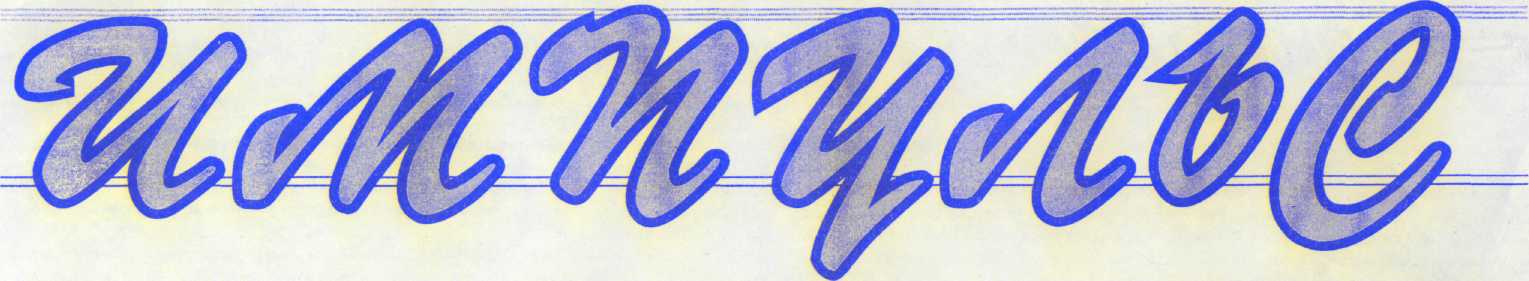 ВЕДОМОСТИ ОРГАНОВ МЕСТНОГО САМОУПРАВЛЕНИЯ Восточенского   сельсоветаГазета распространяется бесплатно 3.1 (152а)                                                                                                      20.04 .2019Противопожарная профилактикаС наступлением весенне-летнего пожароопасного периода работники ПЧ-222 совместно с инструктором по противопожарной профилактике Е.Г.Байзан продолжают профилактическую работу среди населения с выдачей памяток и листовок под роспись в журнале подворового обхода, и напоминают жителям, что категорически запрещено в пожароопасный период: 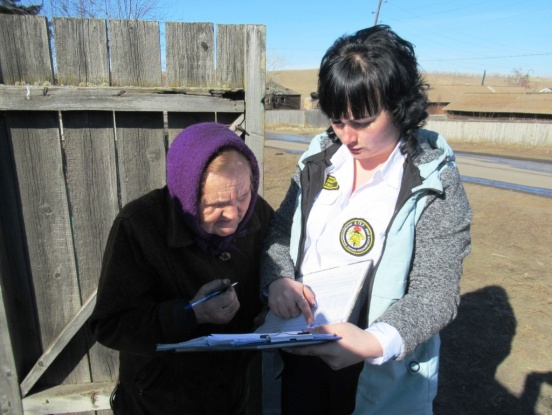 — сжигать траву и мусор на территории частного сектора; 
— бросать не затушенные окурки и спички в траву; 
— разводить костры ближе 50 м от зданий и сооружений, а также лесопосадок; 
— строго пресекайте шалость детей с огнём; 
— не оставлять во дворах баллоны с газом, а также ёмкости с легковоспламеняющимися или горючими жидкостями; 
— не оставлять брошенными на улице бутылки, битые стекла, которые превращаясь на солнце в линзу, концентрируют солнечные лучи до спонтанного возгорания находящейся под ней травы. 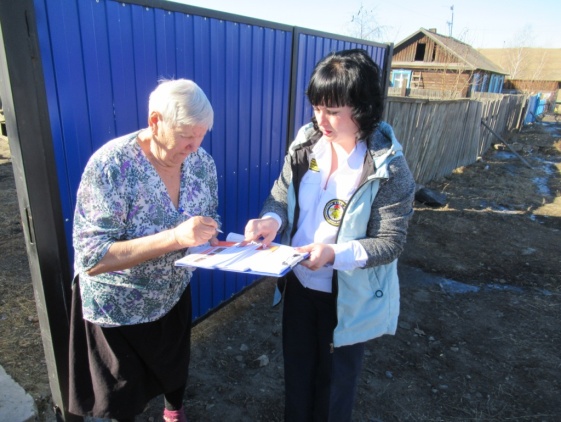 Чтобы не допустить возникновение пожара, жителям предложены некоторые рекомендации, которые помогут им принять правильное решение в экстренной ситуации. Сотрудники КГКУ «Противопожарная охрана Красноярского края» напоминают жителям действия в случае возникновения пожара, номера вызова пожарной охраны. 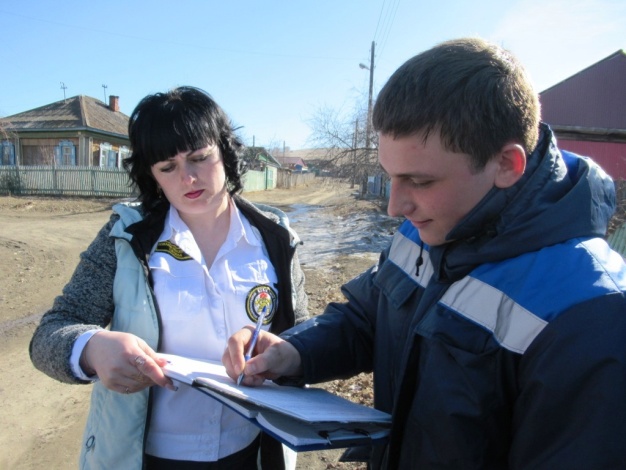 В случае возникновения пожара или задымления следует звонить в пожарную часть с.Восточное «73-3-02», или «01», по сотовому- «101». 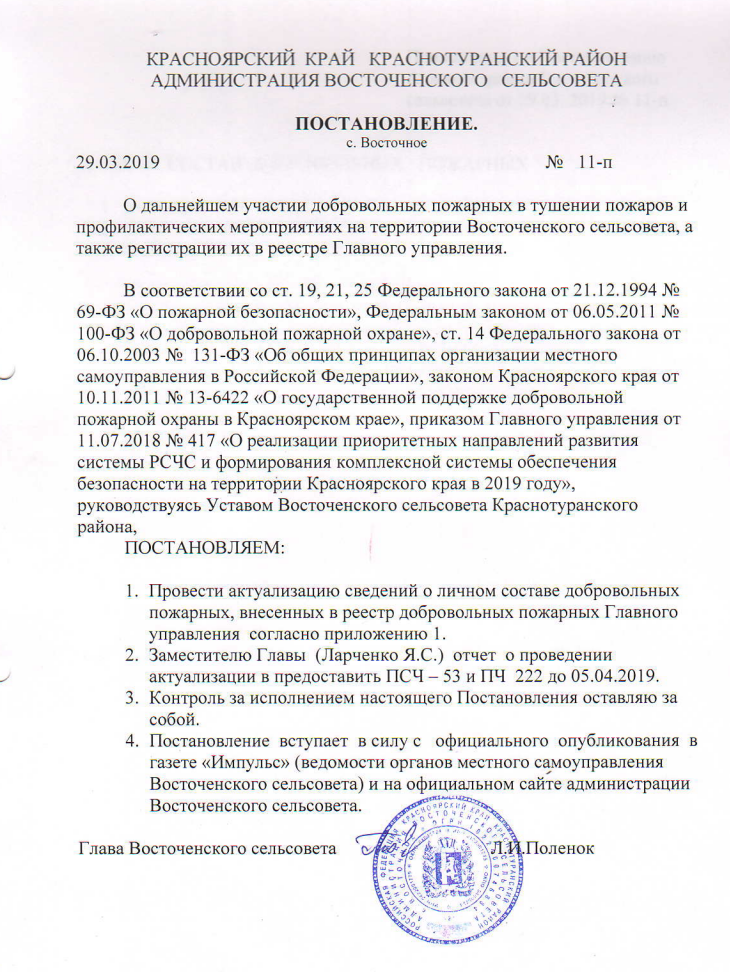 ИМПУЛЬС» (ведомости                                                                      Учредители:                                                                                               Ответственный заорганов местного самоуправления                                                     Совет депутатов                                                                                         выпуск  зам. главыВосточенского сельсовета)                                                                  Восточенского сельсовета                                                                       Я.С.ЛарченкоГлава Восточенского сельсовета